Clasificación archivística: IS.3.1ACTA DE LA CENTÉSIMO VIGÉSIMO QUINTA SESIÓN EXTRAORDINARIA DE CABILDO DEL AYUNTAMIENTO MUNICIPAL CONSTITUCIONAL DE ATLIXCO, PUEBLA, 2014 - 2018, DE FECHA 22 DE MAYO DE DOS MIL DIECISIETE.ESTANDO REUNIDOS EL INGENIERO JOSÉ LUIS GALEAZZI BERRA, PRESIDENTE MUNICIPAL CONSTITUCIONAL, LOS CIUDADANOS REGIDORES, EL SÍNDICO MUNICIPAL Y LA SECRETARIA DEL AYUNTAMIENTO EN EL SALÓN DE CABILDOS DEL PALACIO MUNICIPAL, PARA LLEVAR ACABO LA PRESENTE SESIÓN, SE PROCEDE AL DESAHOGO DE LOS SIGUIENTES PUNTOS:PUNTO UNOEl Presidente Municipal, manifiesta: Buenos días, señoras y señores Regidores, Síndico Municipal y Secretaria del Ayuntamiento, nos hemos reunido en este recinto oficial, con el objeto de celebrar la centésimo vigésimo quinta sesión extraordinaria del Cabildo Municipal y siendo las diez horas del día veintidós de mayo del año dos mil diecisiete, declaro la apertura de la sesión y para su desarrollo solicito a la Secretaria del Ayuntamiento, proceda a realizar el pase de lista de asistencia.PUNTO DOSLa Secretaria del Ayuntamiento, manifiesta: Gracias señor Presidente, Honorable Cabildo, buenos días a todos, después de la apertura de la sesión procedo a realizar el pase de lista: Presidente Municipal ConstitucionalC. ING. JOSÉ LUIS GALEAZZI BERRARegidores:C. JORGE EDUARDO MOYA HERNÁNDEZ;C. GRACIELA CANTORÁN NÁJERA;C. JORGE MARIO BLANCARTE MONTAÑO;C. MARÍA AUXILIO MORALES HEREDIA;C. JUAN MANUEL AYESTARÁN NAVA;C. JESICA RAMÍREZ ROSAS;C. ERICH AMIGÓN VELÁZQUEZ;C. HAYDEE MUCIÑO DELGADO;C. RODOLFO CHÁVEZ ESCUDERO;C. ESPERANZA SÁNCHEZ PÉREZ;C. FÉLIX CASTILLO SÁNCHEZ; YSíndico Municipal:C. JORGE GUTIÉRREZ RAMOS.La Secretaria del Ayuntamiento, manifiesta: Señor Presidente, me permito informarle que se cuenta con la asistencia de doce de los trece integrantes del Ayuntamiento Municipal; asimismo hago del conocimiento del Pleno que en las oficinas de la Secretaría del Ayuntamiento, se recibió un oficio signado por el Regidor Rodolfo Chávez Escudero, en el que manifiesta que por motivos de agenda no podrá asistir a esta sesión, por lo que solicita le sea justificada su inasistencia.PUNTO TRESEl Presidente, manifiesta: En tal virtud existe quórum legal para el desarrollo de esta sesión extraordinaria de Cabildo, por lo tanto queda legalmente constituida y le solicito a la Secretaria del Ayuntamiento, proceda a dar lectura al proyecto del orden del día.PUNTO CUATROLa Secretaria del Ayuntamiento, menciona: Honorable Cabildo, para el desarrollo de esta sesión extraordinaria procedo a dar lectura al proyecto del:ORDEN DEL DÍA1.- Apertura de la sesión.2.- Pase de lista de asistencia.3.- Declaración del quórum legal.4.- Lectura, discusión y en su caso aprobación del orden del día.5.- Dictamen que presenta la Comisión de Desarrollo Urbano, Obras y Servicios Públicos de Calidad, a través de su Presidente el Regidor Juan Manuel Ayestarán Nava, por el que solicita que se autorice la aportación de recursos para la ejecución de diversas obras, con recursos provenientes del Fondo de Aportaciones para la Infraestructura Social Municipal (FISM) del ejercicio fiscal 2017.6.- Cierre de la sesión.Es cuanto Señor Presidente.El Presidente Municipal, manifiesta: Honorable Cabildo, para continuar les comento que se han desahogado los puntos uno, dos y tres del orden del día, por lo que le solicito a la Secretaria del Ayuntamiento, proceda a tomar la votación correspondiente a la aprobación del orden del día.La Secretaria del Ayuntamiento, manifiesta: Honorable Cabildo, quienes estén por la afirmativa de aprobar el proyecto del orden del día, sírvanse manifestarlo levantando la mano.Se aprueba por unanimidad de votos.PUNTO CINCOEl Presidente Municipal, expresa: Honorable Cabildo, el punto cinco del orden del día corresponde al Dictamen que presenta la Comisión de Desarrollo Urbano, Obras y Servicios Públicos de Calidad, a través de su Presidente el Regidor Juan Manuel Ayestarán Nava, por el que solicita que se autorice la aportación de recursos para la ejecución de diversas obras, con recursos provenientes del Fondo de Aportaciones para la Infraestructura Social Municipal (FISM) del ejercicio fiscal 2017, por lo tanto le pido a la Regidora proceda a dar lectura a su Dictamen.El Presidente de la Comisión de Desarrollo Urbano, Obras y Servicios Públicos de Calidad, manifiesta:HONORABLE CABILDO:LOS QUE SUSCRIBEN INTEGRANTES DE LA COMISIÓN DE DESARROLLO URBANO OBRAS Y SERVICIOS PÚBLICOS DE CALIDAD, A TRAVÉS DE SU PRESIDENTE EL REGIDOR JUAN MANUEL AYESTARÁN NAVA, CON FUNDAMENTO EN LO DISPUESTO POR EL ARTÍCULO 115 FRACCIONES II Y III DE LA CONSTITUCIÓN POLÍTICA DE LOS ESTADOS UNIDOS MEXICANOS; 103 PRIMER PÁRRAFO, 105 FRACCIÓN III DE LA CONSTITUCIÓN POLÍTICA DEL ESTADO LIBRE Y SOBERANO DE PUEBLA, 3, 78 FRACCIÓN IV, 92 FRACCIONES I Y VII, 140, 141, 163 Y 199 DE LA LEY ORGÁNICA MUNICIPAL, 1 Y 111 DE LA LEY DE HACIENDA MUNICIPAL DEL ESTADO LIBRE Y  SOBERANO DE PUEBLA; 2 DEL CÓDIGO FISCAL MUNICIPAL DEL ESTADO LIBRE Y SOBERANO DE PUEBLA, SOMETO A CONSIDERACIÓN DE ESTE HONORABLE CUERPO COLEGIADO EL DICTAMEN POR EL QUE SE AUTORIZA LA APORTACIÓN DE RECURSOS PARA LA EJECUCIÓN DE DIVERSAS OBRAS,  CON RECURSOS DEL FONDO DE APORTACIONES PARA LA INFRAESTRUCTURA SOCIAL MUNICIPAL (FISM) DEL EJERCICIO FISCAL 2017, POR LO QUE:CONSIDERANDOI.- Que, el artículo 115 de la Constitución Política de los Estados Unidos Mexicanos, señala que los Estados adoptarán, para su régimen interior, la forma de gobierno republicano, representativo, popular, teniendo como base de su división territorial y de su organización política y administrativa, el Municipio Libre.II.- Que, el artículo 115 fracción II de la Constitución Política de los Estados Unidos Mexicanos y sus correlativos 103 primer párrafo y 105 fracción III de la Constitución Política del Estado Libre y Soberano de Puebla, 3, 78 fracción IV y 141 de la Ley Orgánica Municipal establecen que los Municipios estarán investidos de personalidad jurídica, manejarán su patrimonio conforme a la ley y administrarán libremente su hacienda, además tendrán facultades para aprobar, de acuerdo con las leyes en materia municipal que deberán expedir las legislaturas de los Estados, los bandos de policía y gobierno, los reglamentos, circulares y disposiciones administrativas de observancia general dentro de sus respectivas jurisdicciones, que organicen la administración pública municipal, regulen las materias, procedimientos, funciones y servicios públicos de su competencia y aseguren la participación ciudadana y vecinal.III.-Que, el artículo 92 fracciones I y VII de la Ley Orgánica Municipal establece que entre las facultades y obligaciones de los Regidores se encuentran las de ejercer la debida inspección y vigilancia, en los ramos a su cargo; así como Formular al Ayuntamiento las propuestas de ordenamientos en asuntos municipales, y promover todo lo que crean conveniente al buen servicio público.IV. Que, el artículo 140 de la Ley de Orgánica Municipal, establece que el Patrimonio Municipal se constituye por la universidad de los derechos y acciones de que es titular el Municipio, los cuales pueden valorarse económicamente y se encuentran destinados a la realización de sus fines, asimismo forma parte del Patrimonio y la  Hacienda Pública Municipal, así como aquellos bienes y derechos que por cualquier título le trasfieran al Municipio, la Federación, el Estado, los particulares o cualquier otro organismo público o privado.V.- Que, el artículo 163 de la Ley Orgánica Municipal, establece que cada Municipio contará con una Tesorería Municipal, que será la dependencia encargada de administrar el Patrimonio Municipal, la cual está a cargo de un Tesorero, quien debe cubrir los mismos requisitos señalados para el Secretario del Ayuntamiento, será nombrado y removido por el Ayuntamiento a propuesta del Presidente Municipal, y será remunerado de acuerdo con el presupuesto respectivo.VI.- Que el artículo 1 de la Ley de Hacienda Municipal del Estado Libre y  Soberano de Puebla dispone que la hacienda pública municipal se conforma por las contribuciones, productos, aprovechamientos, participaciones, aportaciones, reasignaciones y demás ingresos que determinen las leyes fiscales; las donaciones, legados, herencias y reintegros que se hicieren a su favor, así como cualquier otro que incremente el erario público y que se destine a los gastos gubernamentales de cada ejercicio fiscal.VII.- Que el artículo 111 de la Ley de Hacienda Municipal del Estado Libre y  Soberano de Puebla establece que las participaciones en ingresos federales y estatales, los fondos de aportaciones federales, los incentivos económicos, las reasignaciones y demás ingresos que correspondan al Municipio, se recibirán conforme a lo dispuesto por la Ley de Coordinación Fiscal y demás disposiciones de carácter estatal, incluyendo los convenios que celebre el Estado con el Municipio, así como a los Convenios de Adhesión al Sistema Nacional de Coordinación Fiscal y sus anexos, el de Colaboración Administrativa en materia Fiscal Federal, sus anexos y declaratorias.VIII.- Que el artículo 2 del Código Fiscal Municipal del Estado Libre y Soberano de Puebla establece que son  ingresos del Municipio, las contribuciones, productos, aprovechamientos, participaciones, aportaciones, reasignaciones y demás ingresos que determinen las leyes fiscales; las donaciones, legados, herencias y reintegros que se hicieren a su favor, así como cualquier otro que incremente el erario público y que se destine a los gastos gubernamentales de cada ejercicio fiscalIX.- Que, conforme a los artículos 33 de la Ley de Coordinación Fiscal; 70, 77 fracción III, 90, 91, 94 fracción II, 99 y 102 de la Ley de Coordinación Hacendaria del Estado de Puebla y sus Municipios, el destino del Fondo para la Infraestructura Social Municipal (FISM) será para el financiamiento de obras, acciones sociales básicas y para inversiones que beneficien directamente a sectores de su población que se encuentren en condiciones de rezago social y pobreza extrema en los siguientes rubros: agua potable, alcantarillado, drenaje y letrinas, urbanización municipal, electrificación rural y de colonias pobres, infraestructura básica de salud, infraestructura básica educativa, mejoramiento de vivienda, caminos rurales e infraestructura productiva rural. Adicionalmente, los Estados y Municipios podrán destinar hasta el 3% de los recursos correspondientes en cada caso para ser aplicados como gastos indirectos a las obras señaladas en el presente artículo.X.-Que, los artículos 115 fracción III de la Constitución Política de los Estados Unidos Mexicanos, 103 de la Constitución Política del Estado Libre y Soberano de Puebla y 199 de la Ley Orgánica Municipal, disponen que el Municipio tiene a su cargo funciones como la de dotar a la población de Servicios y Obras de Infraestructura Básica.XI.-Que, esencialmente el Capítulo V de la Ley de Coordinación Fiscal en relación con el Título Quinto de la Ley de Coordinación Hacendaria del Estado de Puebla y sus Municipios, es el marco legal en el que se sustenta la administración, distribución, aplicación, supervisión, evaluación y difusión del ejercicio del gasto de estos recursos que la Federación transfiere a los Municipios a través del Gobierno del Estado, clasificados en el fondo referido en el punto anterior.XII.- Que en el Plan Municipal de Desarrollo 2014-2018 se estableció en su apartado de Desarrollo Social Integral e Inclusión de Grupos Vulnerables,  se definió como objetivo general, se busca disminuir las carencias sociales de los habitantes del Municipio de Atlixco, bajar todos los índices que muestran carencias en los ciudadanos de Atlixco y poder aportar a que mejore la calidad de vida de los ciudadanos, así como poder obtener una mayor productividad de los ciudadanos, ya que cuenten con todas sus necesidades mínimas cubiertas. XIII.- Que a fin de dar continuidad con las acciones realizadas por este Honorable Ayuntamiento, se dispone usar los recursos federales a los que somos acreedores en beneficio de los habitantes de este municipio, con ellos se generarán mejores condiciones en materia de infraestructura y obra pública traduciéndose en mejor calidad de vida.XIV.- Que la presente administración ha sido impulsora de acciones en materia de desarrollo social que impacten de manera directa a cubrir las necesidades básicas de las personas es por ello que las aportaciones en materia de piso firme, cuarto dormitorio y techos siguen siendo de interés para generar fines de bienestar, seguridad y salud.XV.- Es por ello que se propone que del  Fondo de Aportaciones para la Infraestructura Social Municipal (FISM) del ejercicio fiscal 2017 sean utilizados y aplicados de la siguiente manera: 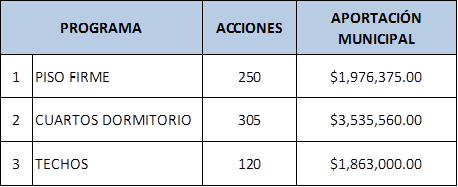 Por lo anteriormente expuesto y fundado, me permito someter a la consideración de este Honorable Cuerpo Colegiado, para su aprobación, el siguiente:D I C T A M E NPRIMERO.- Se autoriza la aportación de recursos para la ejecución de diversas obras,  con recursos provenientes del Fondo de Aportaciones para la Infraestructura Social Municipal (FISM) del ejercicio fiscal 2017, en los términos del Considerando XV del presente Dictamen.SEGUNDO.- Se instruye a la Tesorera Municipal para que en el ámbito de sus atribuciones y competencias realice las acciones correspondientes al cumplimiento de lo establecido en el presente Dictamen.Es cuanto Señor Presidente.El Presidente Municipal, menciona: Está a consideración de este Cuerpo Colegiado, el Dictamen a que se le ha dado lectura, ¿alguien desea hacer uso de la palabra?En uso de la palabra la Regidora Haydee Muciño Delgado, manifiesta: ¿Estos techos dignos, son los que ya se aplicaron o apenas lo van a aplicar?El Presidente Municipal, menciona: Tenemos el padrón y cabe mencionar que estos son recursos para ejercer en el 2017, estos recursos se aplican de acuerdo a la Ley de Transparencia, Armonización Contable y Disciplina Financiera y todos los Presupuestos Basados en Resultados van de acuerdo a la planeación, habrá un proceso de licitación, en cuanto  a la focalización de beneficiarios, existen ya clasificadas las ZAP, que son  las Zonas de Atención Prioritaria, y para beneficiar a personas que cubran el perfil de carencia y no estén en la ZZAP, se tendrán que utilizar las CUIS, y dado que es un recurso federal se tiene que tener la aprobación de SEDESOL y de la SEDATU, así como de la Auditoría Superior de la Federación. En uso de la palabra la Regidora Haydee Muciño Delgado, manifiesta: Me gustaría que se le diera prioridad a las personas de la Junta Auxiliar de San Jerónimo Coyula, ya que debido a la fuerte granizada que hubo recientemente resultaron afectados y no a todos ellos los registraron para darles el apoyo, se de gente que no tomaron en cuenta, aunque ellos ya compraron sus láminas y ya están techando. El Presidente Municipal, menciona: Para el tema de techos dignos, se debe cumplir con una serie de requisitos, para que podamos ejercer el recurso. La Secretaria del Ayuntamiento, manifiesta: Honorable Cabildo, quienes estén por la afirmativa de aprobar el Dictamen a que se dio lectura, sírvanse manifestarlo levantando la mano.Se aprueba por unanimidad de votos. PUNTO SEISLa Secretaria del Ayuntamiento, manifiesta: Señor Presidente, informo a usted y al Pleno que se ha dado cumplimiento al orden del día.El Presidente Municipal, manifiesta: Honorable Cabildo, se han agotado los temas listados en el orden del día, por lo tanto declaro el cierre de la presente sesión extraordinaria de Cabildo, siendo las diez horas con veinte minutos del día veintidós de mayo de dos mil diecisiete. Muchas gracias y buenos días a todos.Ing. José Luis Galeazzi BerraPresidente Municipal ConstitucionalLic. Esther González RodríguezSecretaria del AyuntamientoESTA HOJA DE FIRMAS CORRESPONDE AL ACTA DE LA CENTÉSIMO VIGÉSIMA QUINTA SESIÓN EXTRAORDINARIA DE FECHA 22 DE MAYO DEL AÑO 2017.C. Jorge Eduardo Moya HernándezPresidente de  la Comisiónde Seguridad Pública y GobernanzaC. Graciela Cantorán NájeraPresidenta  de la Comisiónde Patrimonio y  Hacienda MunicipalC. Juan Manuel Ayestarán  NavaPresidente de la Comisiónde Desarrollo Urbano, Obras y Servicios Públicos  de CalidadC. María Auxilio  Morales  HerediaPresidenta  de la Comisiónde  Desarrollo Humano, Social y EconómicoC. Rodolfo  Chávez EscuderoPresidente de la Comisiónde Ecología  y Medio Ambiente  SustentableC. Esperanza Sánchez PérezPresidenta de la Comisiónde Industria y ComercioC. Jesica  Ramírez RosasPresidenta de la Comisiónde Salud  y AlimentaciónC. Félix Castillo SánchezPresidente  de la Comisiónde Educación, Juventud y DeporteC. Haydee Muciño DelgadoPresidenta de la Comisiónde Grupos Vulnerables y Equidad entre GénerosC. Erich Amigón VelázquezPresidente  de la Comisión deTurismo, Culturay TradicionesC. Jorge Mario Blancarte MontañoPresidente de la Comisiónde Agricultura  y GanaderíaC. Jorge Gutiérrez RamosSíndico Municipal